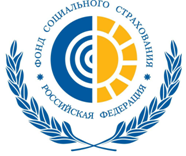 С 1 ФЕВРАЛЯ 2019 ГОДА УСТАНАВЛИВАЕТСЯ КОЭФФИЦИЕНТ ИНДЕКСАЦИИ 1,043 ДЛЯ ВЫПЛАТ, ПОСОБИЙ И КОМПЕНСАЦИЙ ОТДЕЛЬНЫМ КАТЕГОРИЯМ ГРАЖДАНПостановлением Правительства Российской Федерации от 24 января 2019 года   № 32 «Об утверждении коэффициента индексации выплат, пособий и компенсаций в 2019 году»  с 01.02 2019 установлен размер индексации 1,043 для выплат пособий, предусмотренных Федеральным законом от 19 мая 1995 года № 81-ФЗ  «О государственных пособиях, гражданам, имеющим детей» (далее - Закон № 81-ФЗ) и социального пособия на погребение, предусмотренного Федеральным законом от 08 декабря 1995 года «О погребении и похоронном деле» (далее – Закон № 8-ФЗ).В связи с этим с 01.02.2019 года пособия установлены в следующих размерах:Единовременное пособие женщинам, вставшим на учет в медицинских организациях в ранние сроки беременности – 655,49 руб.Единовременное пособие при рождении ребенка – 17 479,73 руб.Минимальный размер ежемесячного пособия по уходу за первым ребенком до 1,5 лет – 3 277,45 руб.Минимальный размер ежемесячного пособия по уходу за вторым и последующими детьми до 1,5 лет – 6 554,89 руб.В соответствии со ст.5 Закона № 81-ФЗ размеры государственных пособий гражданам, имеющим детей, в районах и местностях, где установлены районные коэффициенты к заработной плате, определяются с применением этих коэффициентов, которые учитываются при исчислении указанных пособий в случае, если они не учтены в составе заработной платы.Максимальный размер ежемесячного пособия по уходу за   ребенком до 1,5 лет, рассчитанный в размере 40% среднего заработка, с 01.01.2019 года   составляет 26 152,27 руб.Максимальный размер пособия по беременности и родам за 140 календарных дней с 01.01.2019 года составляет 301 095,20 руб. Среднедневной размер пособия по временной нетрудоспособности, по беременности и родам с учетом ограничения с 01.01.2019 года составляет –  2 150,68 руб.МРОТ для расчета пособий по временной нетрудоспособности, по беременности и родам с 01.01.2019 года составляет 11 280 рублей.Пособие на погребение с 01.02.2019 без учета районного коэффициента составляет 5946,47 руб.В соответствии со ст.10 Закона № 8-ФЗ в районах и местностях, где установлен районный коэффициент к заработной плате социальное пособие на погребение определяется с применением районного коэффициента.Информация Государственного учреждения – регионального отделения Фонда социального страхования Российской Федерации по Республике Карелия